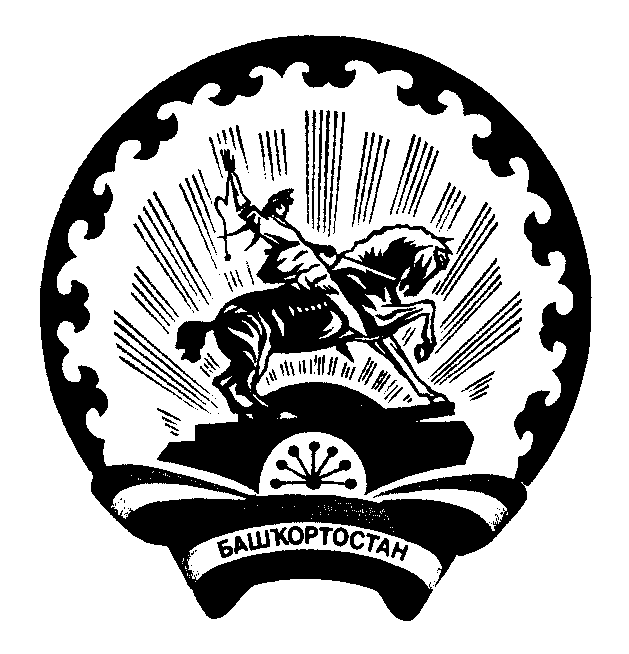 Об утверждении проекта планировки и межевания территории части кадастрового квартала 02:01:160201, расположенного в деревне Таштуй сельского поселения Янгильский сельсовет муниципального района Абзелиловский район Республики Башкортостан         В соответствии с Федеральными законами от 06.10.2003 г. № 131-ФЗ «Об общих принципах организации местного самоуправления в Российской Федерации», от 29.12.2004 г. № 190-ФЗ «Градостроительный кодекс Российской Федерации», протоколом публичных слушаний от 13.08.2018 года, руководствуясь Уставом сельского поселения Янгильский сельсовет муниципального района Абзелиловский район Республики БашкортостанПОСТАНОВЛЯЮ :1.	Утвердить проект планировки и межевания территории части кадастрового квартала 02:01:160201, расположенного в деревне Таштуй сельского поселения Янгильский сельсовет муниципального района Абзелиловский район Республики Башкортостан2.	Обнародовать данное решение путем размещения на информационных стендах и на сайте Администрации сельского поселения Янгильский сельсовет муниципального района Абзелиловский район Республики Башкортостан.3. Контроль за исполнением настоящего Постановления оставляю за собой.Глава  администрации                                                       Р.Э. Кадыров